          Name ____________    ______________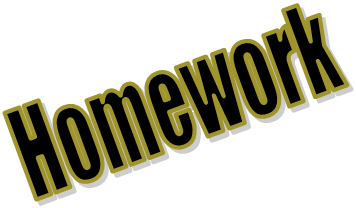 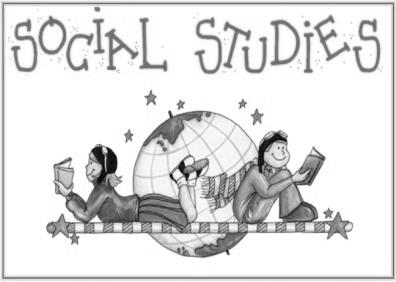                    Date Due___________ kiva class ____Do this after reading 20-30 minutes in a non-fiction book of your choice. These minutes count on your LA reading log!Do this worksheet.							pages you readTitle _____________________________________________________________   start               finishAuthor or publisher________________________________________________											     Whole book?  yes or no1. 3. What is the topic of your reading? (1-2 words) (hint: look for repeated words) __________________________ 4. Tell 3 facts from the text about this topic (do not write complete sentences):    ________________________________________________________________________________________________________________________________________________________________________________________________________________________________________________________________________________________________________________________________________________________________________________________________________________________________________________5. Write one question you still have about the topic of the text. (You do not have to answer it but it needs to be a question that needs more than a few words to answer.)______________________________________________________________________________________________________________________________________________6. Circle all the sources that might be helpful in answering this question:  original first-hand documents  ~   current event article  ~   museum website     reference books or websites (encyclopedia)   ~  an expert   ~   another non-fiction book